                   Colegio  Américo Vespucio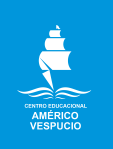                   Segundo Medio Artes Visuales                  IALA / 2020Artes VisualesSegundo medio “Problemáticas sociales: escultura en el espacio público”Objetivos:Analizar e interpretar obras de arte y objetos en relación al contextos, materiales, estilos u otros.Crear trabajos de arte y diseños a partir de sus propias ideas y de la observación del entorno artístico: el arte contemporáneo y el arte en el espacio público Responde a las siguientes interrogantes: ¿Qué es una escultura?¿En qué lugares podemos encontrar esculturas?¿Qué materialidad reconocemos en una escultura?¿Cómo ha cambiado la concepción tradicional de una escultura hasta ahora? Actividad práctica: Reinventando Plaza Italia• Creación dibujo de la escultura creada por usted, en su lugar de emplazamiento.• Obra a partir de problemática social según usted estime conveniente.• Materiales: Hoja de croquis (blanca), regla, lápiz mina, goma, lápices de colores.Incluir: • Explicar ubicación, contexto histórico y condiciones en que está. • Explicar porque eligió esa temática social e información breve sobre ésta.*En la plataforma de google class, estará disponible el material de guía y ejemplos visuales de actividad a desarrollar.